1	引言1.1	国际电联理事会2017年会议在其第三次全体会议上通过了有关设立理事会制定《国际电联2020-2023年战略规划和财务规划》工作组（CWG-SFP）的第1384号决议。该决议包含了CWG-SFP的职责范围。CWG-SFP向所有成员国开放，而且在研究战略规划问题时，亦向所有部门成员开放。1.2	该工作组主席由Mario R. Canazza先生（巴西）担任，副主席为：Jackline Mupenzi女士（卢旺达）、Mohamed Al Mazrooei先生（阿拉伯联合酋长国）、Hisazumi Shirae先生（日本）、Natalya Petrovna Reznikova女士（俄罗斯联邦）和Manuel da Costa Cabral先生（葡萄牙）。1.3	秘书处对该工作组工作的支持是由总秘书处战略规划和成员部的组织战略处（GS/SPM/CSD）提供的。1.4	2017-2018年，CWG-SFP在国际电联日内瓦总部举行了四次会议。本报告介绍每次会议的成果以及本工作组的工作成果。1.5	除举行面对面会议外，本工作组还进行了两次公开磋商，并在其讨论中审议了通过磋商得到的输入意见：第一次公开磋商于2017年6月-7月举行，内容涉及国际电联的优先战略工作；第二次磋商于2018年1月-3月进行，内容涉及《国际电联2020-2023年战略规划》草案案文。2	CWG-SFP的第一次会议（2017年5月23日）2.1	工作组在其第一次会议上讨论并认可了制定《国际电联2020-2023年战略和财务规划》的进程以及工作组的会议时间表。2.2	工作组还同意需要进行国际电联六种正式语文的口译和笔译服务，同时需要出台CWG-SFP所有会议的高效远程参与机制。2.3	工作组亦讨论并认可了《2020-2023年战略规划》的拟议结构。2.4	工作组同意在其工作中纳入有关制定涉及全权代表大会相关决议（即第71、72、151、191和200号决议）修订案的建议，并要求秘书处制定有关修订案的建议草案。2.5	在本次会议上还介绍了各部门顾问组（无线电通信顾问组（RAG）、电信标准化顾问组（TSAG）和电信发展顾问组（TDAG））的文稿和最新情况。2.6	工作组最后就CWG-SFP第一次公开磋商的主题和一系列问题达成了一致 – 该磋商涉及国际电联2020-2023年的优先战略工作。3	CWG-SFP的首次公开磋商3.1	首次公开磋商于2017年6月1日至7月7日举行。磋商中利用了国际电联基于网络的平台（www.itu.int/PublicConsultations），所有文稿（包括通过电子邮件收到的文稿）都已在本平台上发布。3.2	该次公开磋商共收到了来自下列方面的24份文稿：五（5）个主管部门、两（2）个区域性组织、五（5）个监管机构、五（5）个协会、三（3）家行业实体、两（2）个非政府组织（NGO）和两（2）个个人。4	CWG-SFP的第二次会议（2017年9月11-12日）4.1	工作组讨论了战略和财务规划的结构，并初步认可了第71号决议的下列结构：a)战略规划将为附件1；b) 与财务规划的联系将作为附件1的附录；c) 形势分析将作为附件2；
d) 术语表将作为附件3。4.2	术语表草案得到介绍，同时工作组讨论并提出了相关调整之处。4.3	首次公开磋商结果以及有关国际电联2020-2023年优先战略工作的国际电联职员调查在本次工作组会议上得到介绍和讨论。4.4	工作组将以下公开磋商结果记录在案：a) 国际电联2020-2023年的战略重点；b) 需要考虑的重大技术趋势；c) 国际电联在2020-2023年时间段面临的主要挑战；以及d) 国际电联在2020-2023年时间段的重大成果。工作组还将职员调查的以下结果记录在案：2020年以后国际电联的重点工作，国际电联对“可持续发展目标”的贡献，国际电联认知的卓越学科领域，需予考虑的重大技术趋势以及改进和重大挑战领域。4.5	工作组充分讨论了秘书处介绍的国际电联2020-2023年战略框架拟议草案。工作组讨论并初步就下列内容达成了一致意见：优势、弱点、机遇和威胁（SWOT）分析、愿景和使命陈述、拟议的价值观、得到调整的拥有五项战略目标的框架、战略风险管理框架、拟议具体目标以及与信息社会世界峰会（WSIS）行动方面和可持续发展目标的联系。5	CWG-SFP的第三次会议（2018年1月15-16日）5.1	工作组确认了新的《战略规划》的草案结构。5.2	秘书处对《2020-2023年财务规划》草案展望做了介绍，这一展望将在理事会财务和人力资源工作组（CWG-FHR）中详细讨论。5.3	工作组审议并确认其同意拟议的术语表。5.4	工作组广泛讨论了《国际电联2020-2023年战略规划》（第71号决议附件1）草案案文，此前成员国介绍了其文稿。讨论成果反映在经修订的文本中，第二次公开磋商针对修订文本进行了进一步磋商。工作组审议并深入讨论了愿景和使命、价值观、战略目标、具体目标、国际电联结果框架 – 具体确定了部门目标、成果和输出成果（包括2017年世界电信发展大会（WTDC-17）针对ITU-D文稿提供的输入意见）、和驱动因素的案文，以及与WSIS行动方面和《2030年可持续发展议程》的联系。仍在方框号中的案文部分有待在CWG-SFP第四次会议上重新讨论和确认。5.5	工作组还修订了第71号决议附件2（形势分析）的案文草案。5.6	针对有关战略规划的决议，工作组注意到秘书处提出的有关将第71、72和151号决议合并的建议，但一致同意将第71号决议作为一份单独决议予以保留，并试图将第72和第151号决议合并。关于修订第191号决议以及第131号决议（根据衡量国际电联战略规划中具体目标的重要性）的建议也将在CWG-SFP第4次会议上进一步讨论。 5.7	工作组请秘书处考虑相关的讨论和文稿，并向CWG-SFP第4次会议提交关于上述所有决议的建议。5.8	工作组同意就第71号决议附件1文本修订草案（包括放在方括号中的案文）举行第二次公开磋商。6	CWG-SFP的第二次公开磋商6.1	针对第71号决议附件1（《国际电联2020-2023年战略规划》）案文草案的公开磋商于2018年1月30日至3月16日举行。6.2	此次公开磋商共收到了来自下列方面的18份文稿：一（1）家区域性组织、四（4）个主管部门和监管机构、五（5）个民间团体和国际/国家协会及组织、三（3）家私营部门和五（5）个个人。7	CWG-SFP的第四次会议（2018年4月16日）7.1	工作组重申，同意涉及第71号决议附件3 – 术语表 – 和第71号决议附件2 – 形势
分析 – 的建议，其中包括会议期间讨论的修改内容。7.2	关于《国际电联2020-2023年战略规划》草案（第71号决议附件1），工作组审议了来自成员国的文稿以及RAG发表的意见。工作组还注意到通过磋商程序收到的文稿。CWG-SFP充分审议并讨论了与第71号决议附件1各章节有关的所有建议。工作组的讨论成果反映在得到认可的附件1文本草案中，该草案将提交理事会进行进一步审议。7.3	针对具体战略目标，工作组请秘书处进一步详细制定作为情况通报文件的建议，以便成员国在PP-18上审议。7.4	工作组还审议了关于《2020-2023年财务规划》草案的初步建议。7.5	工作组要求秘书处审议附件1附录A呈现的初步资源分配并将其与附件1表3（国际电联部门目标与战略目标的联系）相统一。7.6	以下各节详细介绍工作组的工作成果。8	关于《战略规划》的决议8.1	针对其此前向秘书处提出的、制定相关决议修订草案的要求，工作组收到了CWG-SFP-4/7（第71号决议）、CWG-SFP-4/8（第151号决议与第72号决议的合并）和CWG-SFP-4/9（第191号决议）号文件，且对相关方面表示感谢。工作组注意到，主管部门在制定其提交PP-18的、有关这些决议修正案提案时可能可考虑到这些修正案示例。9	CWG-SFP的工作成果9.1	工作组现将下列文件提交理事会审议，并由理事会转呈2018年全权代表大会：–	关于第71号决议各附件案文草案的建议：•	附件1 – 《国际电联2020-2023年战略规划》草案（本报告补遗1）；•	附件2 – 形势分析（本报告补遗2）；•	附件3 – 术语表（本报告补遗3）；•	附件1附录A：资源分配（与财务规划的联系）（本报告补遗4）；–	关于《2020-2023年财务规划》的建议草案（本报告补遗5）。9.2	CWG-SFP主席感谢国际电联秘书处以及所有代表团对工作组会议的积极参与，感谢他们提出的富有建设性的文稿，同时感谢通过为两次公开磋商提供输入意见而为工作组工作献计献策的所有利益攸关方。______________理事会2018年会议
2018年4月17-27日，日内瓦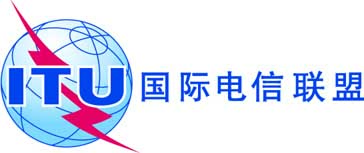 议项： PL 3.2、ADM 24文件 C18/64-C议项： PL 3.2、ADM 242018年4月18日议项： PL 3.2、ADM 24原文：英文理事会2020-2023年《战略规划》和
《财务规划》工作组（CWG-SFP）主席理事会2020-2023年《战略规划》和
《财务规划》工作组（CWG-SFP）报告概要：本文件总结理事会2020-2023年《战略规划》和《财务规划》工作组（CWG-SFP）的工作，其中包括从2017年5月至2018年4月举行的四次会议的成果。《战略规划》和《财务规划》草案将作为补遗发布。需采取的行动：请理事会审议2020-2023年《战略规划》和《财务规划》拟议草案，并将其转呈2018年全权代表大会（PP-18）。______________参考文件：第71号决议（2014年，釜山，修订版）；理事会第1384号决议（2017年）